5.1 Animaux de compagnieBien s’occuper de la santé de son animal de compagnieIntroduction - Guide enseignant (GE1)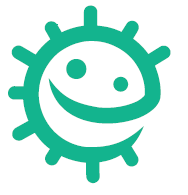 Liens avec le programme nationalCycle 2 : Cycle des apprentissages fondamentaux Éducation morale et civiqueSoin du corps, de l’environnement immédiat et plus lointain.Cycle 3 : Cycle de consolidationÉducation morale et civiqueLa responsabilité de l’individu et du citoyen dans l’environnement et la santé.Cycles 2 et 3 : Parcours éducatif de santéObjectifs d'apprentissageTous les élèves apprendront :qu’il y a beaucoup de points communs entre la santé de l’être humain et la santé des animaux ;que ce que l’on fait pour aider son animal à être en bonne santé est identique à ce qu’il faut faire pour soi-même.Objectifs facultatifsComprendre :que certains microbes peuvent se transmettre de l’animal à l’être humain et vice versa ;que si l’animal de compagnie tombe malade, il faut consulter le vétérinaire ;que, comme pour nous, l’animal ne doit prendre des antibiotiques que si c’est nécessaire ;que si le vétérinaire lui prescrit des antibiotiques, il faut bien suivre les indications de l'ordonnance et lui faire prendre le traitement jusqu’au bout même si l’animal va mieux rapidement ;qu’il faut éloigner les animaux des surfaces de préparation des aliments et leur donner une alimentation adaptée ;qu’il faut se laver les mains après avoir touché les animaux.Durée estimée d’enseignement50 minutesDescriptionCette section est destinée à faire prendre conscience aux élèves qu’il y a beaucoup de similitudes entre la santé de l’être humain et celle des animaux. Ce que l’on fait pour maintenir son animal de compagnie en bonne santé est identique à ce qu’il faut faire pour soi-même. Pour cela, les élèves doivent apparier à l’aide d’un jeu de memory des situations de santé similaires pour l’être humain et pour l’animal et passer ainsi en revue toutes les sections précédemment abordées (microbes utiles / pathogènes, transmission, prévention et traitement des infections.). Dans l’activité complémentaire, les élèves doivent illustrer des situations de santé similaires de l’être humain et de l’animal sur des posters et trouver des slogans pertinents.5.1 Animaux de compagnieBien s’occuper de la santé de son animal de compagnieIntroduction - Guide enseignant (GE1)Liens avec le programme nationalCycle 2 : Cycle des apprentissages fondamentaux Éducation morale et civiqueSoin du corps, de l’environnement immédiat et plus lointain.Cycle 3 : Cycle de consolidationÉducation morale et civiqueLa responsabilité de l’individu et du citoyen dans l’environnement et la santé.Cycles 2 et 3 : Parcours éducatif de santéMots-clés :« Une seule santé »Animal de compagnieMicrobesPréventionTraitement des infectionsTransmission des infectionsVaccinsInformations généralesEn France 41 % des foyers ont un animal domestique, souvent des chiens (7,3 millions) et des chats (12,7 millions) mais d’autres types d’animaux de compagnie sont de plus en plus fréquents. Ces animaux sont une joie pour leurs propriétaires de tout âge qui doivent veiller à favoriser leur bonne santé. Il existe de nombreux parallèles entre la santé de l’être humain et la santé des animaux de compagnie, on parle d’« Une seule santé ».Les microbes utiles et pathogènesTout d’abord, l’être humain et l’animal sont porteurs de microbes. Les microbes utiles, tels que ceux qui constituent la flore intestinale de l’animal, contribuent à favoriser leur bonne santé, mais certains microbes pathogènes peuvent les rendre malades, tout comme l’être humain. Les animaux peuvent attraper des infections qui leur sont propres, par exemple des infections virales; certaines peuvent même être mortelles, telles que la leucémie du chat et la maladie de Carré du chien. La transmission des infectionsCertains microbes peuvent se transmettre de l’animal à l’être humain et vice versa et provoquer des infections appelées des zoonoses. Par exemple, les teignes ou dermatophytoses (infection par un champignon) sont des infections qui peuvent être transmises à l’être humain par les animaux domestiques (chien, chat…). Des chats peuvent être porteurs de teigne sans présenter la moindre lésion et peuvent la transmettre simplement par contact. D’autres zoonoses sont plus rares en France, comme la gale (chez le cheval et le chien) et la maladie des griffes de chat, transmise par morsure ou griffure. La salmonellose, la teigne, les chlamydophiloses sont les principales infections transmises à l’être humain par les animaux domestiques exotiques tels que les reptiles (tortues), les cobayes et les oiseaux.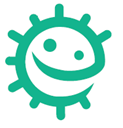 La transmission d’infections de l’être humain à l’animal est également possible bien que plus rare. Par exemple, l’être humain peut transmettre la grippe au furet et le staphylocoque doré ou la tuberculose au chien.Certaines infections, comme la toxoplasmose et la maladie de Lyme, sont communes à l’être humain et à l’animal, mais sont transmises par d’autres voies. La transmission de toutes sortes de microbes se fait par les mains sales, d’où l’importance du lavage fréquent des mains, par exemple après s’être occupé ou avoir joué avec son animal.La prévention des infections / Les défenses immunitairesLes défenses immunitaires :Quand nos animaux attrapent une infection courante, leurs propres défenses naturelles les aident à la combattre sans l’aide de médicament, tout comme les défenses naturelles propres à l’être humain. Pour aider les défenses de son animal à fonctionner, il est important de bien le nourrir (nourriture adaptée et équilibrée, sans écart au menu), le déparasiter (lui donner régulièrement des vermifuges adaptés à son espèce, son âge, son poids et son mode de vie), surveiller son état dentaire, brosser et vérifier son pelage (surtout après une balade en forêt pour vérifier s’il a des tiques), le laver avec des produits adaptés, lui donner son coin de repos personnel et nettoyer et désinfecter celui-ci régulièrement.Les vaccinsPour les animaux, il y a aussi des vaccins qui aident à prévenir des infections graves. Par exemple, la maladie de Carré chez le chien et le furet, la parvovirose, la leucémie et le coryza chez le chat, la myxomatose chez le lapin. Quant à la rage (une maladie mortelle qui existe encore dans de nombreux pays), elle a disparu en France depuis 2001 grâce à la vaccination des renards, vecteurs de cette maladie. De la même façon, chez l’être humain, des nombreuses maladies infectieuses graves ont disparu (variole) ou régressé de façon spectaculaire grâce aux vaccins (méningites bactériennes, rougeole, tétanos, oreillons, rubéole, diphtérie…). Il est donc important de faire vacciner son animal par le vétérinaire selon le calendrier adapté à son espèce. Comme les humains, les animaux ont leur propre carnet de vaccination.Le traitement des infectionsQuand nos animaux tombent malades, il faut consulter le vétérinaire. Celui-ci dispose de différents tests rapides d’orientation diagnostique (TROD), comme les médecins en disposent en cas d’angine par exemple. Si le vétérinaire fait le diagnostic d’une infection bactérienne qui nécessite un traitement antibiotique, il est important de bien respecter son ordonnance. Il ne faut par contre jamais réutiliser les antibiotiques d’un traitement précédent. L’utilisation des antibiotiques doit donc respecter les mêmes règles que chez l’être humain. Les antibiotiques pour l’animal peuvent être les mêmes que pour l’humain mais avec des dosages différents qui ne sont pas adaptés à l’humain et inversement. La conséquence d’une utilisation inappropriée des antibiotiques est, comme chez l’être humain, le développement de résistances bactériennes qui rendent les antibiotiques inefficaces. Mésusages et sur-usage sont des problèmes majeurs en santé humaine et animale. Après un traitement par antibiotiques (chez l’être humain ou l’animal), des bactéries résistantes peuvent s’abriter dans l’intestin et être transmises par les mains sales entre l’animal et l’humain (ou vice versa) et bien sûr d’humain à humain.En conclusion, pour bien s’occuper de son animal il est conseillé : d’assurer l’hygiène générale et dentaire de son animal domestique et de ses lieux de repos sans oublier de se laver les mains après ;de bien le nourrir, lui donner de l’eau et le déparasiter ;de consulter le vétérinaire pour le faire vacciner selon le calendrier propre à son espèce, et en cas de maladie ;de bien respecter l’ordonnance (en particulier la dose et la durée du traitement) si le vétérinaire lui prescrit des antibiotiques. Il ne faut pas arrêter le traitement avant la date prévue, même si votre animal va mieux ou semble déjà guéri.Ce que l’on fait pour protéger la bonne santé de son animal est identique à ce qu’il faut faire pour soi-même.PréparationImprimer, coller sur un carton et/ou plastifier puis découper les cartes du jeu de memory concernant la santé de l’homme et celle de l’animal (DCE1 a-h).Matériel nécessaire :Par groupe d’élèvesJeu de memory: cartes DCE1 a - hPar classeCopie des diapos PowerPoint Ressources internet :http://www.e-bug.eu/fr-fr> enseignants> classes primaires>Santé animalePrésentation Powerpoint de l’activité principale « Les similitudes entre la santé animale et la santé de l’être humain »https://agriculture.gouv.fr/ecoantibio-2017-une-seule-sante-une-seule-planete Conseils et réglementation : tout savoir sur les animaux de compagnie | Ministère de l'Agriculture et de la Souveraineté alimentaire AlternativeSi on ne peut utiliser le Powerpoint, des fichiers PDF de chaque diapositive peuvent être téléchargés et copiés sur transparents ou agrandis.5.1 Animaux de compagnieBien s’occuper de la santé de son animal de compagniePlan du cours - Guide enseignant (GE2)IntroductionCommencer le cours en demandant aux élèves combien d’entre eux ont des animaux domestiques, de quel type d’animal il s’agit et comment ils les ont obtenus. Discuter avec la classe de la manière dont les élèves s’occupent de leur animal, leur demander où il dort, où il s’alimente. Leur expliquer qu’il existe de nombreux parallèles entre la santé de l’être humain et la santé des animaux (vous pouvez utiliser la présentation Powerpoint « Les similitudes entre la santé animale et la santé de l’être humain » pour expliquer les principaux aspects aux élèves).Tout d’abord, l’être humain et l’animal sont porteurs de microbes. Les microbes utiles, tels que ceux qui constituent la flore intestinale, contribuent à protéger leur bonne santé et certains microbes pathogènes peuvent les rendre malades, tout comme l’humain. Les animaux peuvent aussi attraper des infections qui leur sont propres, par exemple des infections virales qui peuvent même être mortelles, telles que la leucémie du chat et la maladie de Carré du chien.Certains microbes pathogènes peuvent se transmettre de l’animal à l’être humain (par exemple, les teignes du chat ou du chien) et vice versa.La transmission des microbes par les mains est la plus fréquente, d’où l’importance du lavage des mains après avoir caressé l’animal.Expliquer aux élèves que notre animal de compagnie a, tout comme nous, ses propres défenses immunitaires qui l’aident à combattre les infections. Pour aider ces défenses à fonctionner, il faut bien le nourrir, le déparasiter, surveiller son état dentaire, son pelage et le laver avec des produits adaptés. Il doit aussi avoir un coin de repos personnel qu’il faut nettoyer et désinfecter régulièrement.Pour les animaux aussi, il y a des vaccins qui aident à prévenir des infections qui peuvent être graves. Chaque espèce a son propre calendrier vaccinal. La rage a disparu en France grâce à la vaccination, comme par exemple la variole chez l’être humain.Quand notre animal de compagnie tombe malade, il faut consulter le vétérinaire. Celui-ci dispose de quelques tests rapides d’orientation diagnostique (TROD), comme le médecin en cas d’angine par exemple. Si le vétérinaire fait le diagnostic d’une infection bactérienne qui nécessite un traitement antibiotique, il est important de bien respecter la dose et la durée du traitement prévues par son ordonnance. Il ne faut par contre jamais réutiliser les antibiotiques d’un traitement précédent. Mieux vaut rapporter les antibiotiques restants au pharmacien ou au vétérinaire.L’utilisation des antibiotiques doit respecter les mêmes règles que chez l’humain. La conséquence d’une utilisation inappropriée des antibiotiques est, comme chez l’humain, le développement de résistances bactériennes qui rendent les antibiotiques inefficaces. Ces bactéries résistantes peuvent s’abriter dans l’intestin après un traitement antibiotique et peuvent être transmises par les mains sales entre l’animal et l’humain (ou vice versa) et bien sûr d’humain à humain.Dire aux élèves qu’ils vont apprendre comment s’occuper de leur animal de compagnie.Activité PrincipaleCette activité montre les similitudes entre la santé de l’être humain et la santé de l’animal. Chaque carte met en scène une situation à laquelle les enfants peuvent être confrontés en prenant soin de leur animal domestique et, en parallèle, la même situation concernant leur propre santé.Règles du jeuIl s’agit d’apparier les deux cartes similaires pour la santé de l’humain (couleur bleue) et pour la santé de l’animal domestique (couleur verte).Partager la classe en deux équipes par jeu, une pour la santé de l’humain (couleur bleue) et une pour la santé de l’animal domestique (couleur verte). Mélanger puis retourner toutes les cartes sur une table.Un joueur de chaque équipe retourne à tour de rôle une carte de sa propre couleur.Tous les joueurs essaient de mémoriser l’emplacement des cartes.Quand un joueur pense avoir mémorisé un « couple » de cartes et que c’est son tour, il peut garder ce couple et pourra rejouer. L’équipe obtient un point par couple de cartes mémorisées.Attention, si un joueur se trompe, il doit rendre un couple de cartes déjà accumulé par son équipe.Il existe une carte de santé animale qui n’a pas d’équivalent de santé humaine (« Je déparasite mon animal de compagnie »). L’équipe qui retourne cette carte doit rendre un couple de cartes.L’équipe qui a obtenu le plus de couples de cartes gagne.5.1 Animaux de compagnieBien s’occuper de la santé de son animal de compagniePlan du cours, suite - Guide enseignant (GE3)Après le travail des élèves (en plénière)Vérifier que les élèves ont bien compris qu’il existe de nombreux parallèles entre la santé de l’humain et la santé des animaux de compagnie en posant les questions suivantes :Que faut-il faire pour maintenir son animal de compagnie en bonne santé ?Réponse : assurer l’hygiène générale et dentaire de son animal domestique et de ses lieux de repos, sans oublier de se laver les mains après, de bien le nourrir, de le déparasiter régulièrement, de le faire vacciner selon le calendrier propre à son espèce.Que faut-il faire quand l’animal de compagnie tombe malade ?Réponse : consulter le vétérinaire avant de lui donner des médicaments. Si ce dernier lui prescrit des antibiotiques, il faut bien suivre l’ordonnance et prendre le traitement préconisé jusqu’au bout même si l’animal va mieux rapidement.En conclusion, vérifier que les élèves ont compris le message principal : ce que l’on fait pour favoriser la bonne santé de son animal de compagnie est identique à ce qu’il faut faire pour soi-même.Activités complémentairesUne présentation PPT est disponible sur le site http://www.e-bug.eu/fr-fr> Enseignants > Classes primaires > Santé animale (« Les similitudes entre la santé animale et la santé de l’être humain ») pour expliquer les principaux aspects aux élèves avant de discuter avec les élèves de leurs expériences.Poster : demander aux élèves de créer en groupe des posters (dessins, collages…) qui illustrent les similitudes entre la santé de l’humain et la santé de l’animal en proposant des slogans adaptés.Ces posters peuvent être affichés dans la classe ou dans l’école. Cette activité complémentaire peut aussi être déclinée en une activité individuelle où ceux qui ont un animal de compagnie peuvent créer un tableau mettant en scène leur animal et eux-mêmes dans des situations similaires (par exemple : je me vaccine / je fais vacciner mon animal de compagnie). Ceux qui n’ont pas d’animal peuvent inventer l’animal qu’ils souhaiteraient avoir.Des jeux, quiz, révisions, informations sur les infections, galeries de portraits de célébrités scientifiques, sciences à domicile, téléchargements… sont disponibles sur http://www.e-bug.eu/fr-fr > Élèves des classes primaires.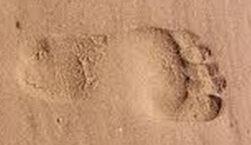 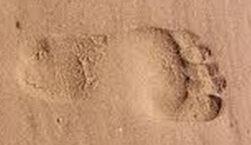 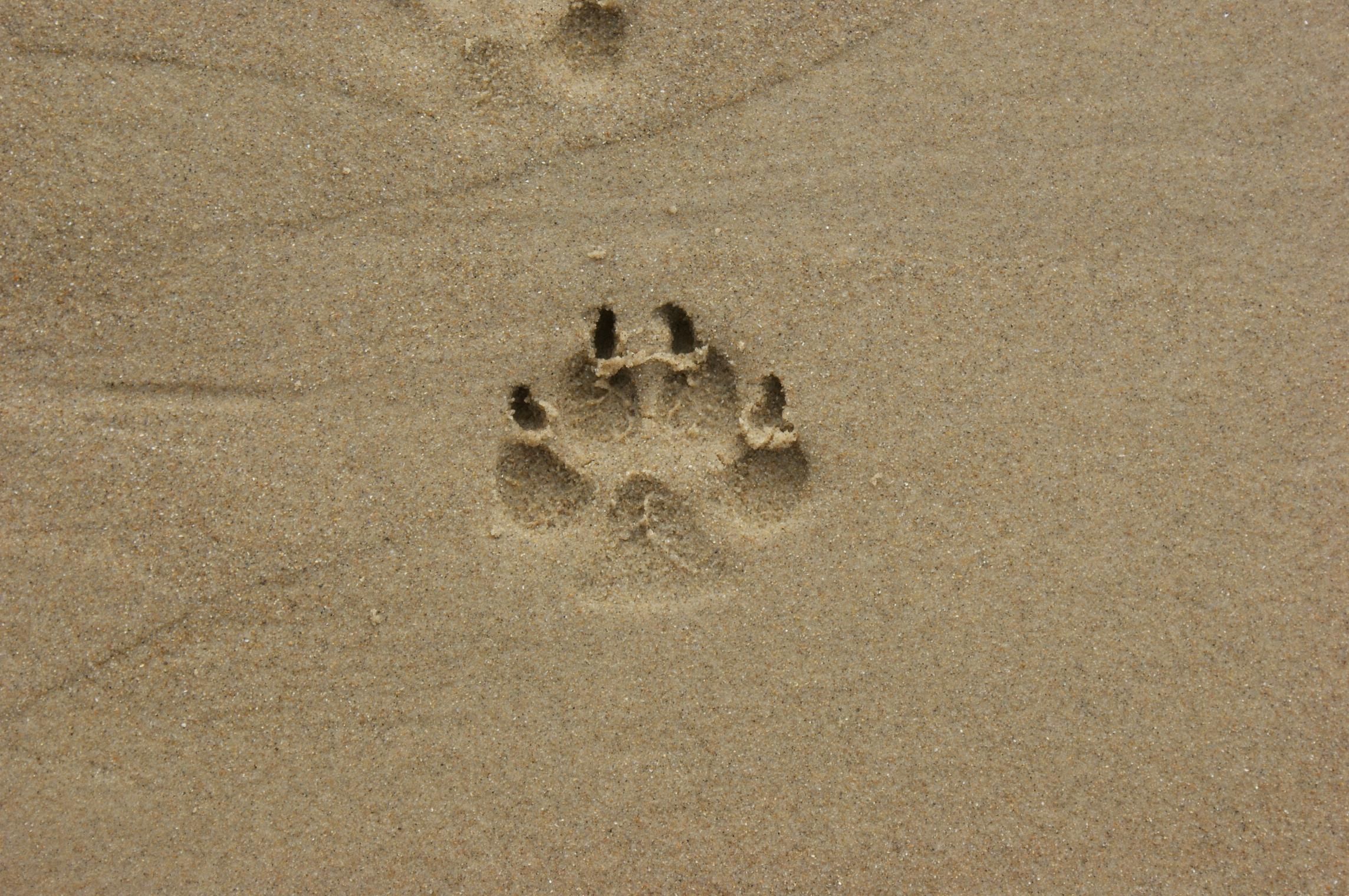 